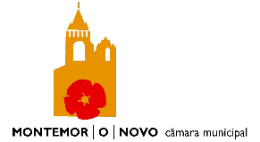 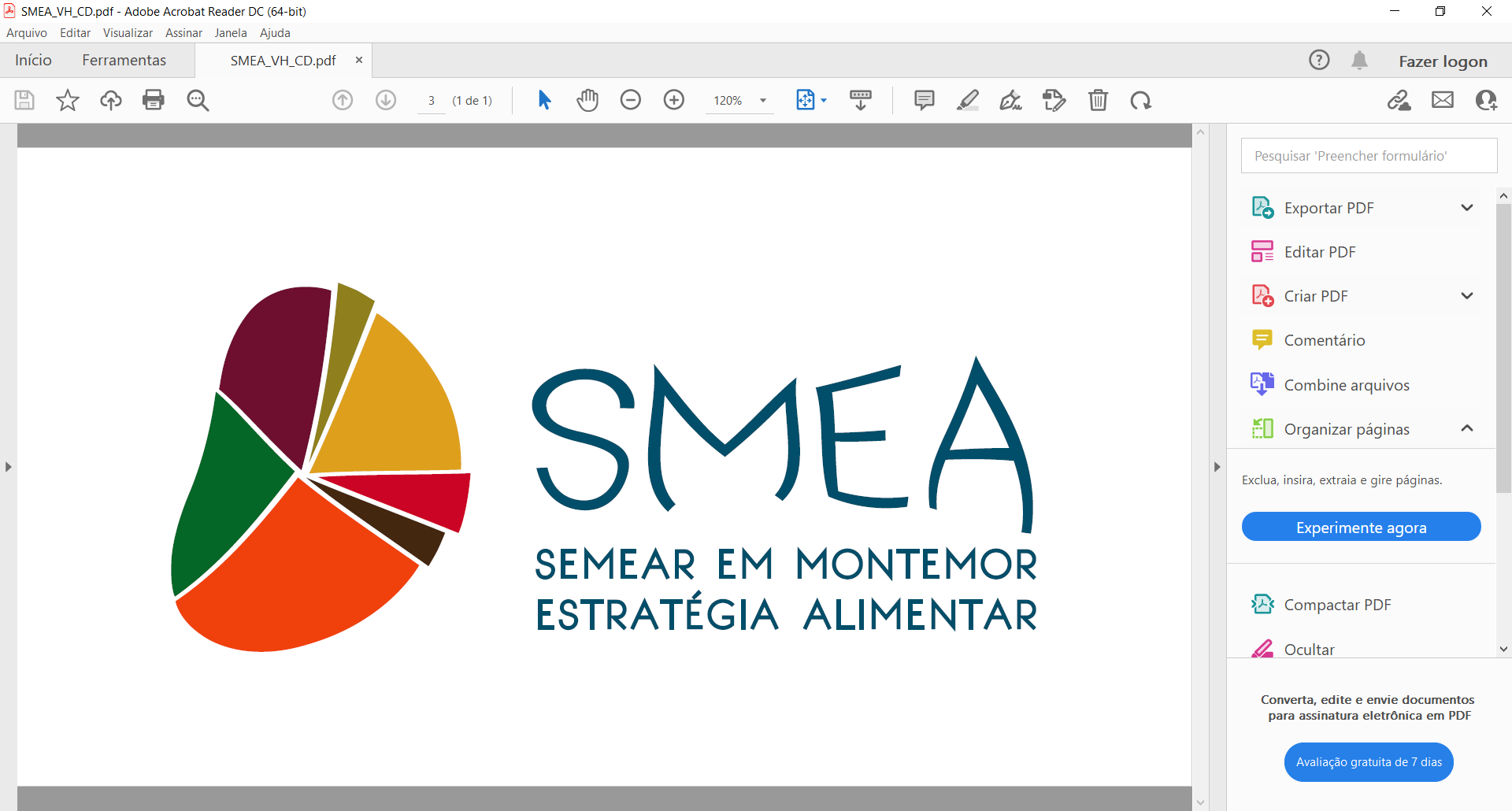 Concurso Presépios de Mesa com Bolota 2021Ficha de Participação (a entregar junto com o trabalho) Nome:________________________________________________________________________ Morada:____________________________________________ Código-Postal:_______ - _____ Localidade:______________________________ NIF: __________________________________ Tel./Tef.:____________________ Email:____________________________________________ Responsavel:__________________________________________________________________ Contacto:_____________________________________________________________________   Descrição do Presépio: (Breve descrição do presépio, com indicação dos materiais utilizados) _________________________________________________________________________________________________________________________________________________________________________________________________________________________________________________________________________________________________________________________________________________________________________________________________ _____________________________________________________________________________ __________________________________________________________________________________________________________________________________________________________ Data:____/____/______ Assinatura:________________________________________________*AUTORIZAÇÕES / CONFIDENCIALIDADE E PROTEÇÃO DE DADOSAutorizo a recolha e tratamento dos dados constantes nesta ficha tendo por finalidade o Concurso de Presépios de Mesa com Bolota 2021. No âmbito deste concurso apenas serão divulgados os nomes dos vencedores. Este termo está em conformidade com o disposto nos artigos 7 e seguintes do novo RGPD- Regulamento UE 2016/679 do Parlamento e do Conselho de 27 de Abril constituindo uma manifestação de vontade, livre, específica, informada e explícita, pela qual o titular dos dados ou seu representante legal aceita, que os dados pessoais, que lhe dizem respeito, sejam objeto de tratamento nos moldes legalmente admissíveis.Assinalar com X – obrigatório para poder participar Tomei conhecimento e aceito as condições abaixoPermito que o meu trabalho seja fotografado e divulgado no facebook